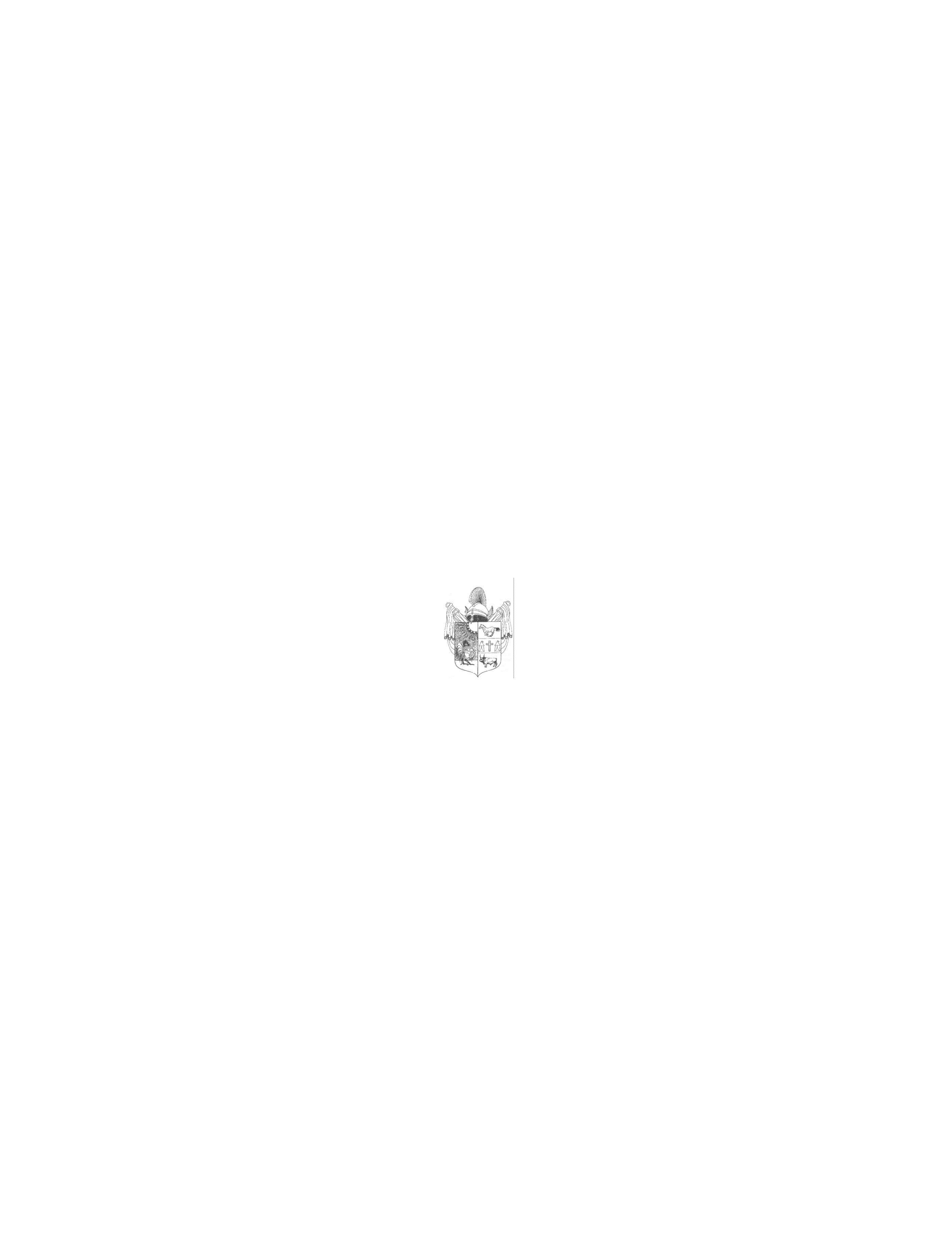 M e g h í v óMagyarország helyi önkormányzatairól szóló 2011. évi CLXXXIX. törvény 44.§- a, valamint Üllés Nagyközségi Önkormányzat  Képviselő-testületének a Képviselőtestület  és Szervei Szervezeti és Működési Szabályzatáról  szóló 11/2016.(VIII.30.) önkormányzati rendeletének 9.§-a alapján a képviselő-testület rendes, soros ülését2016. november 8-án, kedden 17 órára összehívom, az ülésre ezúton tisztelettel meghívom.Az ülés helye: Üllési Polgármesteri Hivatal, Házasságkötő Terem		            (6794 Üllés, Dorozsmai u. 40.)   Napirendek: 1.) Tájékoztató lejárt határidejű képviselőtestületi határozatok végrehajtásáról     Előadó: Nagy Attila Gyula polgármester 2.) Üllés nagyközség jövője, fejlesztési lehetőségei, ötletek  Előadó: Nagy Attila Gyula polgármester  Aktuális kérdések 3.)RENDELET-tervezet – A magánszemélyek kommunális adójáról      Előadó: Nagy Attila Gyula polgármester4.) RENDELET-tervezet – A telekadóról       Előadó: Nagy Attila Gyula polgármester5.) RENDELET-tervezet – A talajterhelési díjról szóló 8/2015.(VI.26.)önkormányzati rendelet módosítása Előadó: Nagy Attila Gyula polgármester6.) Polgármester szabadság felhasználása     Előadó: Nagy Attila Gyula polgármesterZárt ülés 7 .) Étkezési térítési díjhátralékok        Előadó: Dr. Borbás Zsuzsanna jegyző8.) Lakáscélú támogatás iránt benyújtott kérelem elbírálása       Előadó: Nagy Attila Gyula polgármesterTanácskozási joggal meghívottak: Dr. Borbás Zsuzsanna jegyző, Dr. Szántó Mária a Mórahalmi Járási Hivatal vezetője, Marótiné Hunyadvári Zita Csigabiga Óvoda és Bölcsőde vezetője, Bokor Józsefné bölcsődevezető, Sárközi Emília iskolaigazgató, Móczár Gabriella Szociális Központ tagintézmény-vezető, Meszesné Volkovics Szilvia a Déryné Kulturális Központ igazgatója, Fodorné Bodrogi Judit Önkormányzati Konyha vezetője, Czékus Péter Technikai Csoport vezetője, civil szervezetek képviselői Ü l l é s, 2016. november 3.Nagy Attila Gyulapolgármester